                                                                                                                                                                                                       О Т К Р Ы Т О Е    А К Ц И О Н Е Р Н О Е     О Б Щ Е С Т В О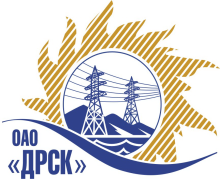 ПРОТОКОЛ ВЫБОРА ПОБЕДИТЕЛЯПРЕДМЕТ ЗАКУПКИ: право заключения Договора на поставку: «Вакуумный выключатель» для нужд филиала ОАО «ДРСК» «Амурские электрические сети».Закупка проводится  согласно ГКПЗ 2015г. раздела  2.2.2 «МТПиР»  № 1  на основании указания ОАО «ДРСК» от  25.08.2014 г. № 218Плановая стоимость:  2 204 661,00 руб. без учета НДСПРИСУТСТВОВАЛИ: постоянно действующая Закупочная комиссия 2-го уровня.ВОПРОСЫ, ВЫНОСИМЫЕ НА РАССМОТРЕНИЕ ЗАКУПОЧНОЙ КОМИССИИ: О ранжировке предложений после проведения переторжки. Выбор победителя закупки.РАССМАТРИВАЕМЫЕ ДОКУМЕНТЫ:Протокол рассмотрения заявок от 23.09.2014г. № 552/МТПиР-РПротокол переторжки от 26.09.2014г. № 552/МТПиР-П.ВОПРОС 1 «О ранжировке предложений после проведения переторжки»ОТМЕТИЛИ:В соответствии с критериями и процедурами оценки, изложенными в документации о закупке, после проведения переторжки предлагается ранжировать предложения следующим образом:ВОПРОС 2 «Выбор победителя закупки»ОТМЕТИЛИ:На основании вышеприведенной ранжировки предложений Участников закупки предлагается признать Победителем открытого запроса предложений на право заключения договора поставки: «Вакуумный выключатель» для нужд филиала ОАО «ДРСК» «Амурские электрические сети» Участника занявшего первое место: ЗАО "ДЭТК" (Россия, г.Хабаровск, ул.Ангарская, 7, оф. 29)Цена предложения: 2 100 000,00 руб. (цена без НДС) (цена без НДС) (цена 2 478 000,00 руб. с НДС). Срок завершения поставки: до 28.02.2015г. с возможностью досрочной поставки. Условия оплаты: 100% в течение 30 календарных дней с момента поставки.  Гарантийный срок: 7 лет с момента ввода в эксплуатацию, при условии хранения не более 6 месяцев. Предложение действительно до 31.12.2014г.РЕШИЛИ:Утвердить ранжировку предложений Участников после проведения переторжки.1 место: ЗАО "ДЭТК" 2 место: ЗАО "ГК "Электрощит"-ТМ Самара"2.  Признать Победителем открытого запроса предложений на право заключения договора поставки: «Вакуумный выключатель» для нужд филиала ОАО «ДРСК» «Амурские электрические сети» Участника занявшего первое место: ЗАО "ДЭТК" (Россия, г.Хабаровск, ул.Ангарская, 7, оф. 29)Цена предложения: 2 100 000,00 руб. (цена без НДС) (цена без НДС) (цена 2 478 000,00 руб. с НДС). Срок завершения поставки: до 28.02.2015г. с возможностью досрочной поставки. Условия оплаты: 100% в течение 30 календарных дней с момента поставки.  Гарантийный срок: 7 лет с момента ввода в эксплуатацию, при условии хранения не более 6 месяцев. Предложение действительно до 31.12.2014г.ДАЛЬНЕВОСТОЧНАЯ РАСПРЕДЕЛИТЕЛЬНАЯ СЕТЕВАЯ КОМПАНИЯУл.Шевченко, 28,   г.Благовещенск,  675000,     РоссияТел: (4162) 397-359; Тел/факс (4162) 397-200, 397-436Телетайп    154147 «МАРС»;         E-mail: doc@drsk.ruОКПО 78900638,    ОГРН  1052800111308,   ИНН/КПП  2801108200/280150001№ /552/МТПиР-ВПг. Благовещенск        «_29_»сентября 2014 г.Место в ранжировкеНаименование и адрес участникаЦена до переторжки, без НДСЦена и иные существенные условия после переторжки1 местоЗАО "ДЭТК" (Россия, г.Хабаровск, ул.Ангарская, 7, оф. 29)Цена: 2 100 000,00 Цена: 2 100 000,00 руб. (цена без НДС) (цена без НДС) (цена 2 478 000,00 руб. с НДС). Срок завершения поставки: до 28.02.2015г. с возможностью досрочной поставки. Условия оплаты: 100% в течение 30 календарных дней с момента поставки.  Гарантийный срок: 7 лет с момента ввода в эксплуатацию, при условии хранения не более 6 месяцев. Предложение действительно до 31.12.2014г.2 местоЗАО "ГК "Электрощит"-ТМ Самара" (Россия, 443048, Самара, п. Красная Глинка, корпус заводоуправления ОАО "Электрощит")Цена: 2 204 653,00 Цена: 2 204 653,00 руб. (цена без НДС) (цена 2 601 490,54 руб. с НДС). Срок завершения поставки: до 28.02.2015г. Условия оплаты: до 31.03.2015г.  Гарантийный срок: 5 лет с момента ввода в эксплуатацию, но не более 7 лет с момента поставки. Предложение действительно до 31.12.2014г.